Environmental Affairs Board Minutes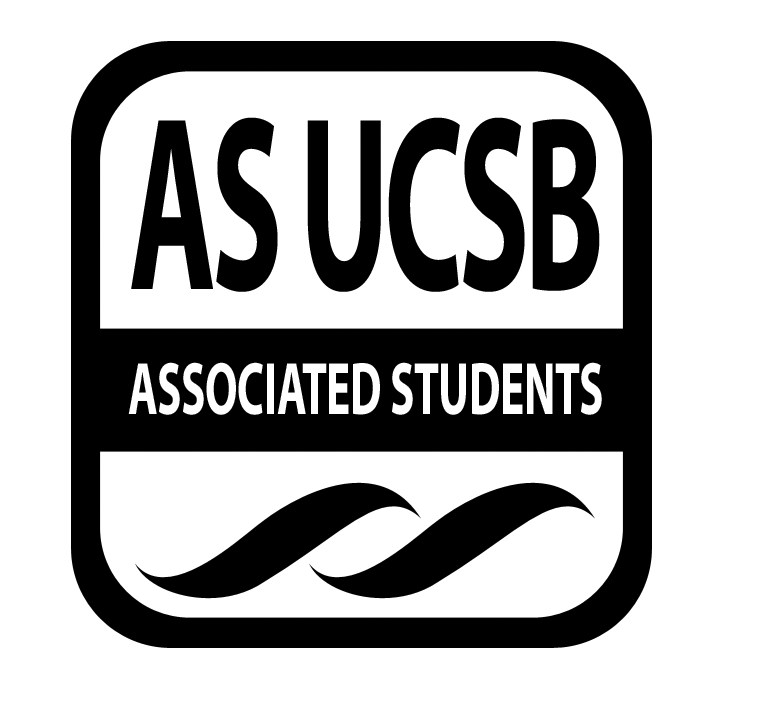 Associated Students Wednesday, (3/5/2018), Environmental Affairs Board OfficeCALL TO ORDER 7:04 PM by Joanne Yue, minutes recorded by Cynthia TorresATTENDANCEMOTION/SECOND: Rena/JoanneMotion language: Motion to pass attendance as stated in the table on Cynthia’s laptopACTION: ConsentAdditional approval required: YES (Senate)PUBLIC FORUMIsabel, Zero Waste CommitteeShe is here to explain the funding request for Zero Waste Festival, which is working with PLAN and is focused on Points of InterventionEstimating around 300 people during the day and 100 people during the night. 5 different speakers will be brought from PLANIs also asking different organizations and departmentsAsking EAB to fund the event production, space, and food. It is in total $1825. It is a lot of money and it is perfectly okay if EAB cannot fund all of it.  The priority is the event production cost which is $1,000MOTION/SECOND: Joanne/RenaMotion language: Motion to pass $1000 for the Zero Waste Committee Festival POI event productionACTION: Consent Additional approval required: YES (Senate)Discussion: When looking at the budget, there is about 3,000 left over. This is already taken account of Alexis suggested that it would be better to fund small events but Sheina suggested that the opposite and how last year festival brought in people from last year. Rebecca suggests that we pay the $1,000. Everyone agrees with thisHieu Le, A.S. PresidentHe is here to address space needs. There is a proposal to innovate the University Center and other services, such as more 24 hour study areas, more CAPS services, etc.This proposal has been developed over the 6 years. He is here to ask for feedbackHe is working hard to push for the best environmental standards and hopes to let the students contribute during this processHe clarified that the $100 student fee is separate from our tuition and the UCen is privately owned and actually is losing moneyThere were questions on the use of 100% recyclable materials (Gabby and Sheina), why the students had to pay for them (Sophie), and if students would lose jobs with the new construction (Alexis)Le stated that Gabby’s question on materials could be added, that they are working with Office of Development to help with costs, and that this construction will actually help create jobs$99 is the maximum, worst case fee for students but it is likely going to be $85. The fee will continue for 30 years and expire in 2052. Le compared the amount we pay to UC Berkeley.If this goes through, they will hire an architect and a building committee. The design and programming takes around 1.5 years.In his opinion, there is no way to fund this without student fees.Gabby questioned about the list of architects available to chose.Question of what happens if EAB doesn’t approve this petition and how would the space would be defined. Le answers that it is more in the hands of the next A.S. President and the building committee. It is open ended so how space is defined is not clear completely.Rena asks if there was a way to include that EAB may have a spot on the building committee. Le does not want to give false truth but stated that the petition is not complete and we can still edit language and inclusion of sustainability Rena asked if we may draft a statement to be included in the petition and Le believes that this can be included and pass through the committee to be added in the final petitionOn Thursday, there will be a conference call on the design where he will include the feedback on this.The one thing he can promise is the EAB will be included in this project, if EAB wants to be apart of thisThere is enough undefined space to refine areasIf you are supported, Le asks to help get signatures on the ballot Discussion: Sophie doesn’t think this is ethical as the students should not have to pay for this . Hannah does not completely agrees with this proposal as the idea that we have to have to take on the burden for this. Alexis suggests that although the money is annoying, she suggests that this is likely the best conclusion that is available for this. She also suggests it will directly benefit us and is an investment to our future. Rebecca points out that our buildings and facilities are not as good as other universities. She think it is worth it to have this on the ballot and the democracy aspect is appreciated. Gabby suggests that we focus on resource and energy efficiency. She suggests that we think about and prioritize the environment above the cost and aesthetics. Sheina agrees with this and focus if this project is sustainable. Kathryn is uneasy about the amount still up in the air. Rena and Joanne are meeting with Hieu on Thursday. Previous A.S. Presidents have proposed this and they had all failed. We pay the most student fees compared to other UCs.Sophia gave her input that she is going to lobby in Sacramento against the tuition hike. If people vote on a certain number for the fee, they cannot charge more. Sarah suggests this is a great discussion but that we should come up with your list of requirements and be involved if this passes. Rena and Joanne are meeting with architect on Thursday. Rena took down a lot of questions. Rena and Joanne reached to him, not the other way around. Suggestion that we need enhancement but not necessary more space.3. Calpirg Endorsement from last minute-Suggest that we endorse specifically the bill, not necessarily CalpirgMOTION/SECOND: Rena/GabbyMotion language: Motion to endorse the Senate Bill SB100ACTION: ConsentAdditional approval required: YES (Senate)COMMITTEE BUSINESSApproval of MinutesMOTION/SECOND: Rena/JoanneMotion language: Motion to pass last week’s minutesACTION: Hand vote 17-0-1 Additional approval required: YES (Senate)INDIVIDUAL REPORTSCo-ChairsRena reminds everyone stay professional and that spring quarter Reminder that the space is ours and we can defend the space. It’s okay to kick people out that isn’t in EABIf you are interested in being Co Chair, stay after the meetingSenate did pass the Calprig’s renewable energy bill. A few Senators got angry that EAB could not be upRena is disappointed on how everything happened. We were not used as a resource.They are meeting on Wednesday and Rena asked for her permission to rant about Senate as EAB but not Rena It would help if everyone got the slack app or constantly had it out on their laptop. Students AffairsLast week was the A.S. Sustainability Policy meeting. It was successful and a lot was planned. But there has been some fallout from orgs not responding. There are some audits this week if you want to get involved!TGIF is ⅓ of the way through the proposals. It will likely meet next quarterCampaign Chairs: Thrift, Compost, and Renewable EnergyRebecca: IV Trading Post had their event on Sunday. They collaborated and Rebecca got a lot of donations ready. The thrift shop is this Thursday! She will be also making more signs, there will be a last social media post, there is a volunteer sign up.Gabby: She will text all those who want to meet with the Yerba representative to poll for timesKathryn is waiting for TGIF grantSustainable Foods CoordinatorsKatee has to miss a portion of this week’s meeting but will coordinate with Sheina on thisEnvironmental Justice CoordinatorCeleste’s garden was great! She will have a working group this weekEarth Day CoordinatorsHannah went to meet with the program committee. Alexis met to ask for permission for raffles and she got an okay. They are getting quotes on T shirts and bannersHannah went to the Parks department and heard that Angela is on sick leave and we do have to use IV Foot PatrolAlexis also went to Climate Forum and one of the Dinosaurs lecturer’s complained about Earth Day’s push and involvement and suggested ideas that are 3 out of the 5 bands are confirmed. There may be a bad reputation for one of them Local Affairs CoordinatorJem does not have updatesPublicity CoordinatorsJosue got a quote for 500 bent straws. The cost is $530Rebecca added that Surfrider ordered straws and they all came in plastic. Suggestion to look into this and see if we get around thisThere is a suggestion that we just ask them to wash their straws beforeSarah send a request to custom bottle opener and got a quick responseThe company Josue found seems very greenJoanne send Josue a link to get the EAB logo with the Earth to get engraved into the strawIt is cheaper to get 1,000 straws. It was suggested that we get 500 straws and see how they lookThere are many suggestions on what should be on the strawDecision to pass money tonight and decide on the design laterSocial CoordinatorsREI sleeping bags got picked up. Bob Ross paint night is this week. Michelle suggests pre cut up cardboard Camping is also this weekend. Michelle will pass food for it today. Santa Cruz Application punch card is a good idea and is open to all events. The punch card will end. At the end, the one with most punches will get an increased priority. This idea will be promoted these next two weeks but will begin Spring quarter Volunteer CoordinatorSaul talk to the general manager of the greenhouses and she said we can volunteer thereHe is meeting with her this Wednesday. It will likely be a next quarter event, hopefully the first two weeksHistorianN/ASenate LiaisonSophia will meet with Rena and JoanneAdvisorN/AGROUP AND PROJECT REPORTSOLD BUSINESSNEW BUSINESSFees for Steel StrawsMOTION/SECOND: Josue/RenaMotion language: Motion to pass $550 for steel straws for publicityACTION: ConsentAdditional approval required: YES (Senate)Food for Winter Camping TripMOTION/SECOND: Devin/GabbyMotion language: Motion to pass $400 for food for this Winter quarter camping tripACTION: ConsentAdditional approval required: YES (Senate)DISCUSSIONWorking groups: Celeste, Rebecca, and GabbyADJOURNMENT AT 9:11 PM (Rena/Josue)NameNote:absent (excused/not excused)arrived late (time)departed early (time)NameNote:absent (excused/not excused)arrived late (time)departed early (time)Rena LahnCo-ChairPresentJem Unger HicksLocal Affairs PresentJoanne YueCo-ChairPresentMichelle GeldinSocial ChairPresentGabby d’SouzaCampaign ChairPresentDevin VlachSocial ChairPresentRebecca WrightCampaign ChairPresentElizabeth SzulcStudent AffairsPresentKathryn FosterCampaign ChairPresentKatee GustavsonSustainable FoodsPresentAlexis BeattyEarth Day ChairPresentSheina CrystalSustainable FoodsPresentHannah BowlerEarth Day ChairPresentSaul Luna VargasVolunteer ChairPresentCeleste ArguestaEnvironmental Justice PresentSarah SiedschlagAdvisorPresentJosue RamirezPublicity ChairPresentCynthia TorresAdmin AssistantPresentSophia DycaicoSenate LiasionPresentSophie Von HunnisHistorianPresent